8. 11. 2019    Výtvarná výchova 4. třída   Ilustrace k anglické pohádce.Využili jsme materiál z anglického dětského časopisu RR, který nabízel „lešení“ pro pohádkový příběh, který žáci vytvářeli sami volbou z nabídky slovní zásoby, která byla vybraná tak, aby umožnila sestavit příběh bez chyb i tak malým žákům, kteří by bez opory úkol ještě neměli šanci zvládnout. Žáci si procvičili kultivovaný rukopis, promysleli si grafickou stránku a doplnili výkres obrázky ilustrujícími příběh a zároveň rozvíjeli svoji angličtinu.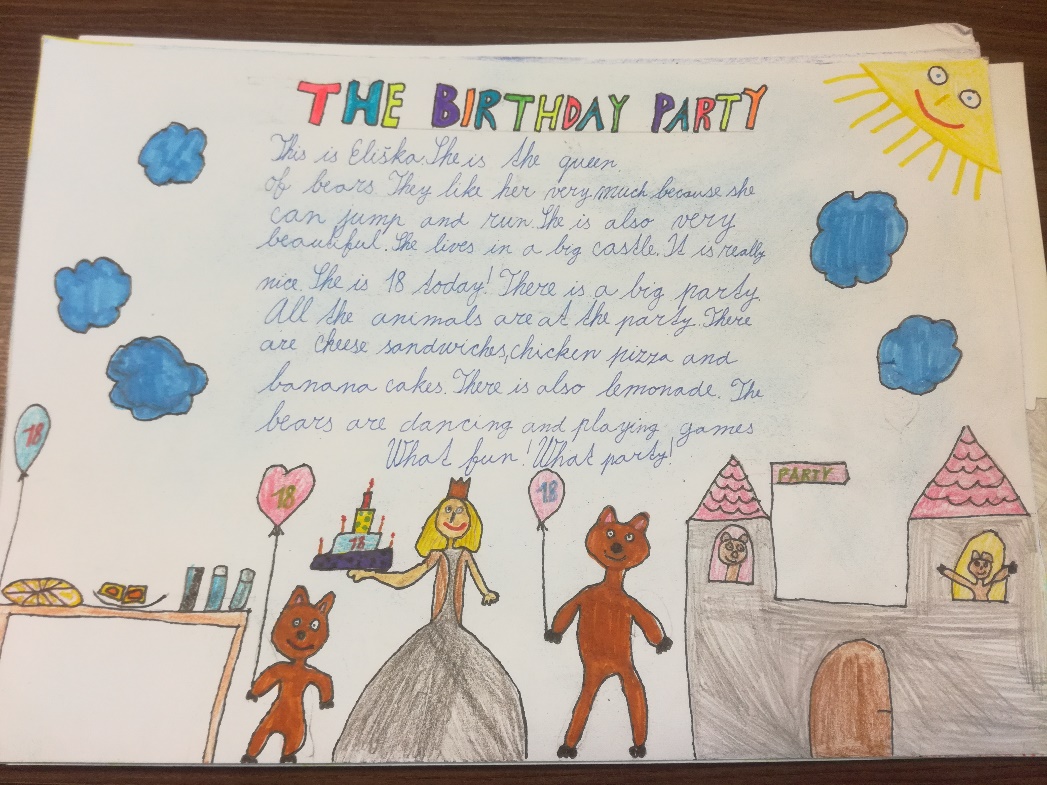 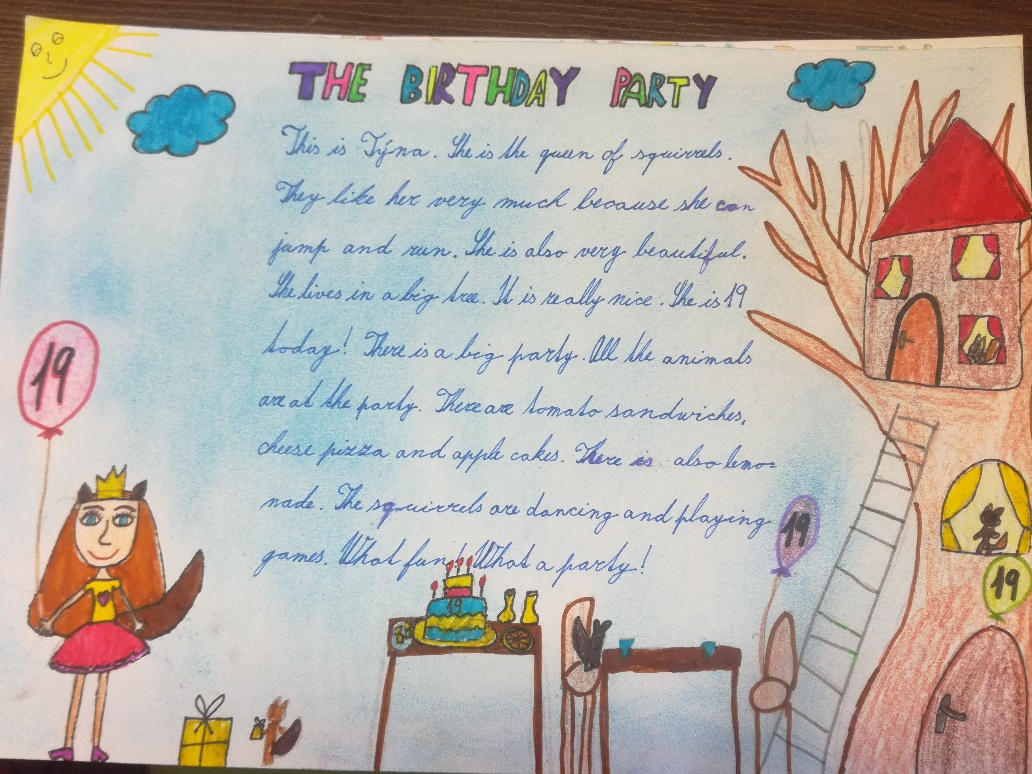 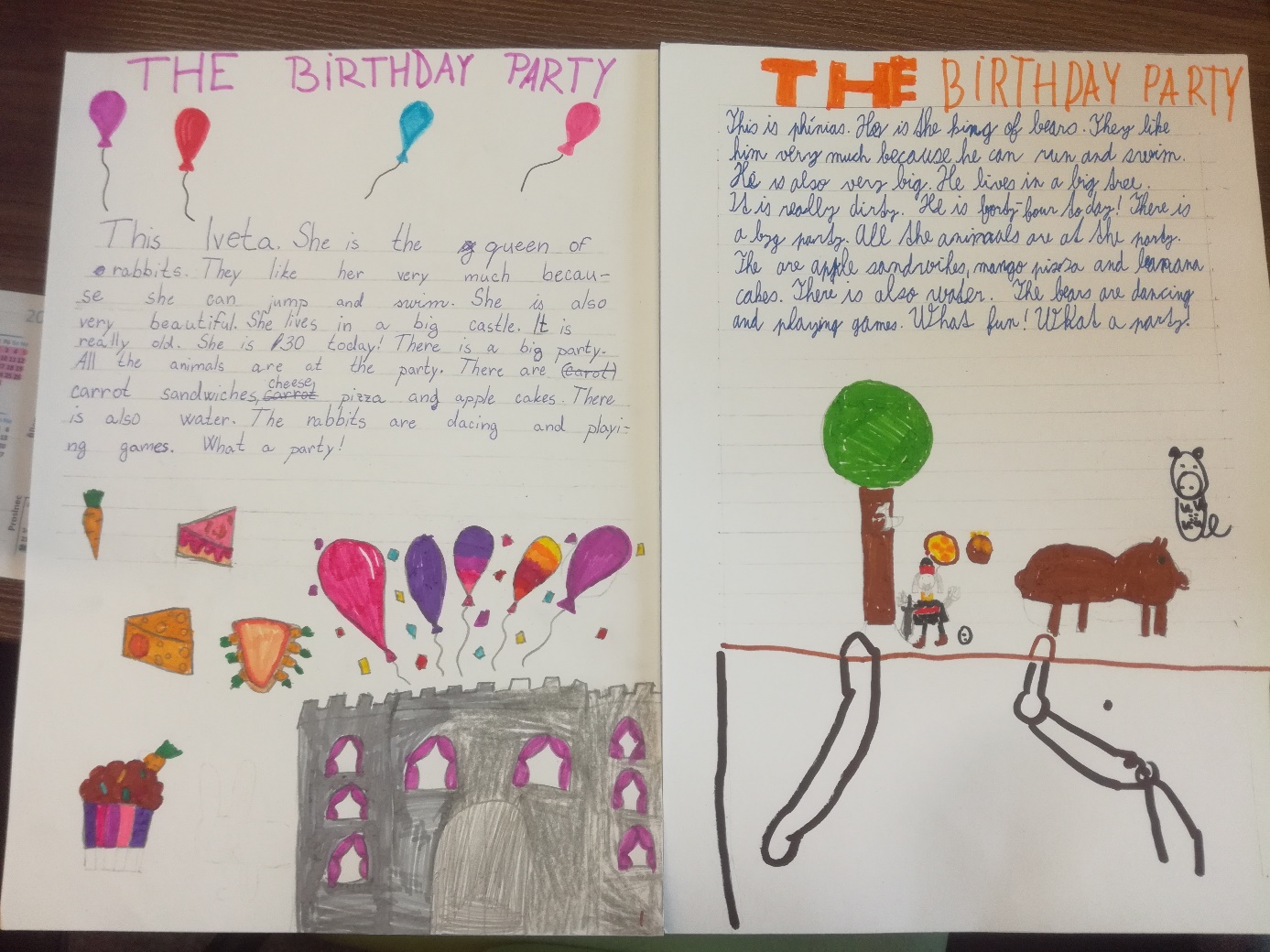 